কৃষিই সমৃদ্ধিবিএডিসি’র স্থাবর সম্পত্তির (জমি ও স্থাপনা)’র হালনাগাদ বিবরণতারিখ: অক্টোবর 2018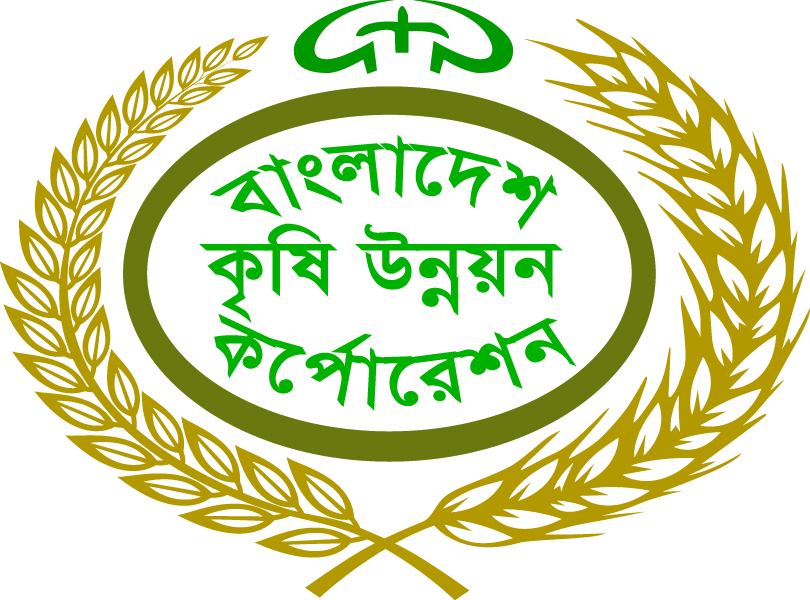 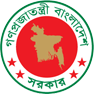  বাংলাদেশ কৃষি উন্নয়ন কর্পোরেশন (বিএডিসি)                           কৃষি মন্ত্রণালয়কৃষি ভবন৪৯-৫১, দিলকুশা  বাণিজ্যিক  এলাকা, ঢাকা-১০০০website: www.badc.gov.bdপটভূমিবাংলাদেশ কৃষি উন্নয়ন কর্পোরেশন (বিএডিসি) এর উইং ও বিভাগীয় প্রধানদের সমন্বয়ে ১৭ এপ্রিল ২০১৮ তারিখে অনুষ্ঠিত ৩৪তম মাসিক সভায় গৃহিত সিদ্ধান্ত মোতাবেক সংস্থার জমি-জমা ও স্থাপনাসমূহের Inventory প্রণয়ণের নিমিত্ত সাধারণ পরিচর্যা বিভাগের ২৩ মে, ২০১৮ তারিখের ১৮৬৫ নং স্মারকমূলে সংশ্লিষ্ট সকলকে অনুরোধ করা হয়। এর পরিপ্রেক্ষিতে সার ব্যবস্থাপনা উইং, ক্ষুদ্রসেচ উইং, বীজ ও উদ্যান উইং এবং প্রশাসন উইং হতে তথ্য পাওয়া গেছে। প্রাপ্ত তথ্যসমূহ পরীক্ষা-নিরীক্ষাপূর্বক একটি চূড়ান্ত Inventory প্রণয়ণের লক্ষ্যে বিগত ২৭ আগস্ট ২০১৮ তারিখে ০৬ (ছয়) সদস্য বিশিষ্ট কমিটি গঠন করা হয়। সকল উইং হতে দাখিলকৃত তথ্য-উপাত্ত পরীক্ষা-নিরীক্ষপূর্বক চূড়ান্ত হালনাগাদ Inventory প্রণয়ন নিমিত্ত বিগত     ১৯ সেপ্টেম্বর ২০১৮ ও ২৪ অক্টোবর ২০১৮ তারিখে গঠিত কমিটির দু’টি সভা অনুষ্ঠিত হয়। সভার সিদ্ধান্ত মোতাবেক বিএডিসি’র স্থাবর সম্পত্তির (জমি ও স্থাপনা)’র হালনাগাদ বিবরণীর চূড়ান্ত খসড়া প্রতিবেদনটি মতামতের জন্য সংশ্লিষ্ট উইং/বিভাগে প্রেরণ এবং বিএডিসি’র ওয়েবসাইটে প্রকাশ করা হয়। পরবর্তীতে সকলকের মতামতের ভিত্তিতে প্রতিবেদনটি চূড়ান্ত করা হয়।প্রতিবেদনটি সংস্থার জমি-জমা ও স্থাপনাসমূহের তথা রাষ্ট্রিয় সম্পদ রক্ষার্থে সহায়ক হবে বলে আমার বিশ্বাস। (মোঃ ফারুক জাহিদুল হক)মহাব্যবস্থাপক (বীজ), বিএডিসি, ঢাকা ওআহবায়কইনভেন্টরি প্রণয়ন কমিটি।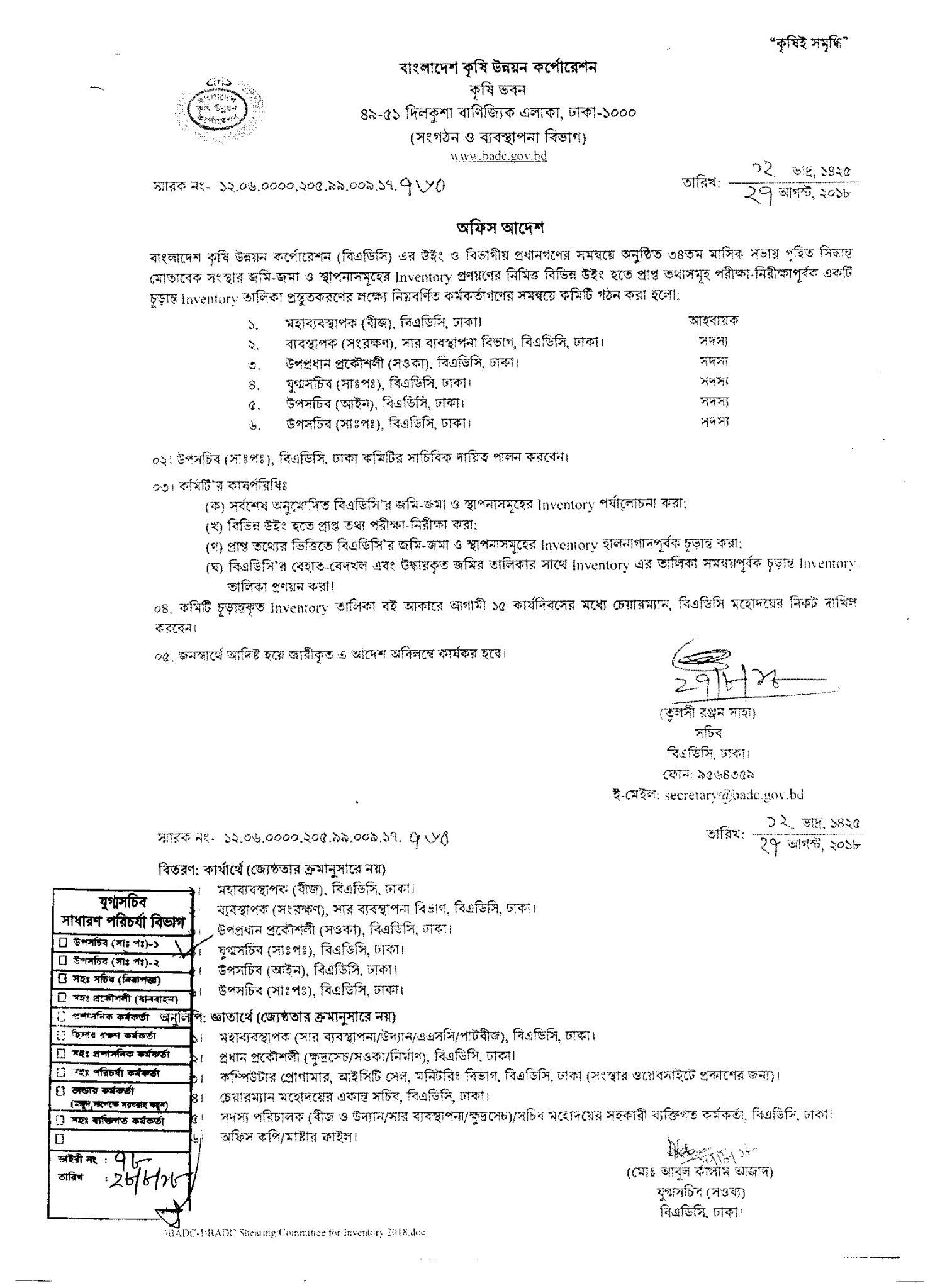 সূচিপত্রবিএডিসি’র মালিকানাধীন উইংভিত্তিক জমির সার-সংক্ষেপ কথায়ঃ*অক্টোবর/2018 মাস পর্যন্ত বেদখলকৃত জমির পরিমাণ উল্লেখ করা হয়েছে। বিএডিসি’র প্রশাসন উইং এর জমি ও স্থাপনার সার-সংক্ষেপবিএডিসি’র ক্ষুদ্রসেচ উইং এর জমি ও স্থাপনার সার-সংক্ষেপবিএডিসি’র ক্ষুদ্রসেচ উইংয়ের আওতায় মোট ৩১ টি রিজিয়ন রয়েছে। উক্ত ৩১ টি রিজিয়নের অধীন মোট জমির পরিমাণ 213.8462 একর। তন্মধ্যে অবকাঠামো 179.3319 একর এবং আবাদি জমির পরিমাণ 34.5143 একর। রিজিয়নওয়ারি জমির সারসংক্ষেপ নিম্নরুপঃ*অক্টোবর/2018 মাস পর্যন্ত বেদখলকৃত জমির পরিমাণ উল্লেখ করা হয়েছে। বিএডিসি’র সার ব্যবস্থাপনা উইং এর জমি ও স্থাপনার সার-সংক্ষেপবিএডিসি’র সার ব্যবস্থাপনা উইংয়ের আওতায় মোট ২১ টি অঞ্চল রয়েছে। উক্ত ২১ টি অঞ্চলের অধীন মোট জমির পরিমাণ 370.9470 একর। তন্মধ্যে অবকাঠামো 350.0270 একর এবং আবাদি জমির পরিমাণ 20.9200 একর। অঞ্চলওয়ারি জমির বিবরণীর সারসংক্ষেপ নিম্নরুপঃ *অক্টোবর/2018 মাস পর্যন্ত বেদখলকৃত জমির পরিমাণ উল্লেখ করা হয়েছে। বিএডিসি’র বীজ ও উদ্যান উইং এর  আওতায় জমি ও স্থাপনার সার-সংক্ষেপবিএডিসি’র বীজ ও উদ্যান উইংয়ের আওতায় মোট জমির পরিমাণ 9336.2880 একর (অবকাঠামো 2308.5070 একর এবং আবাদি জমির পরিমাণ 7027.7810 একর)। বিভাগওয়ারি জমির বিবরণীর সারসংক্ষেপ নিম্নরূপঃ *অক্টোবর/2018 মাস পর্যন্ত বেদখলকৃত জমির পরিমাণ উল্লেখ করা হয়েছে। সার্বিক পরামর্শ ও তত্ত্বাবধানেttজনাব মোঃ ফজলে ওয়াহেদ খোন্দকারচেয়ারম্যান (অতিরিক্ত সচিব)বাংলাদেশ কৃষি উন্নয়ন কর্পোরেশন (বিএডিসি)জনাব তুলসী রঞ্জন সাহাসচিব (অতিরিক্ত সচিব)বাংলাদেশ কৃষি উন্নয়ন কর্পোরেশন (বিএডিসি)প্রণয়ণেttttttজনাব মোঃ ফারুক জাহিদুল হকমহাব্যবস্থাপক (বীজ), বিএডিসি, ঢাকা ও আহবায়ক, ইনভেন্টরি প্রণয়ন কমিটি।জনাব এস এ এম সাঈবব্যবস্থাপক (সংরক্ষণ), সার ব্যবস্থাপনা বিভাগ, বিএডিসি, ঢাকা ও সদস্য, ইনভেন্টরি প্রণয়ন কমিটি।জনাব মোহাম্মদ জাকিরুল ইসলামযুগ্মসচিব (সাঃপঃ), সাধারণ পরিচর্যা বিভাগ, বিএডিসি, ঢাকা ওসদস্য, ইনভেন্টরি প্রণয়ন কমিটি।জনাব মোঃ সাজ্জাদ হোসেনসহকারী প্রধান প্রকৌশলী (সওকা), সংরক্ষণ ও কারখানা বিভাগ, বিএডিসি, ঢাকা ও সদস্য, ইনভেন্টরি প্রণয়ন কমিটি।জনাব মোঃ গোলাম রাব্বানীউপসচিব (আইন), আইন বিভাগ, বিএডিসি, ঢাকা ও সদস্য, ইনভেন্টরি প্রণয়ন কমিটি।জনাব মোস্তফা শওকত আল-ফয়সল,উপসচিব (সাঃপঃ), বিএডিসি, ঢাকা ও সদস্য সচিব, ইনভেন্টরি প্রণয়ন কমিটি।সম্পাদনায়tমোহাম্মদ জাকিরুল ইসলামযুগ্মসচিবসাধারণ পরিচর্যা বিভাগবাংলাদেশ কৃষি উন্নয়ন কর্পোরেশন (বিএডিসি)প্রকাশকাল	tঅক্টোবর ২০১৮প্রকাশ সংখ্যাt100 (একশত ) কপিপ্রকাশনায় ও অর্থয়ানেtঅর্থ বিভাগবাংলাদেশ কৃষি উন্নয়ন কর্পোরেশন (বিএডিসি)মুদ্রণেtসাধারণ পরিচর্যা বিভাগবিএডিসি, ঢাকা।ক্রমিক নংবিবরণপৃষ্ঠা নংবিএডিসি’র মালিকানাধীন উইংভিত্তিক জমির সার-সংক্ষেপ06বিএডিসি’র প্রশাসন উইং এর জমি ও স্থাপনার সার-সংক্ষেপ07বিএডিসি’র প্রশাসন উইং এর আওতায় জমির বিস্তারিত বিবরণ08বিএডিসি’র ক্ষুদ্রসেচ উইং এর জমি ও স্থাপনার সার-সংক্ষেপ09বিএডিসি’র ক্ষুদ্রসেচ উইং এর আওতায় জমির বিস্তারিত বিবরণ10-27বিএডিসি’র সার ব্যবস্থাপনা উইং এর জমি ও স্থাপনার সার-সংক্ষেপ28বিএডিসি’র সার ব্যবস্থাপনা উইং এর আওতায় জমির বিস্তারিত বিবরণ29-90বিএডিসি’র বীজ ও উদ্যান উইং এর  আওতায় জমি ও স্থাপনার সার-সংক্ষেপ91বিএডিসি’র বীজ ও উদ্যান উইং এর আওতায় জমির বিস্তারিত বিবরণ92-160ক্রঃনংউইংয়ের নামজমির পরিমাণ (একর)জমির পরিমাণ (একর)মোট জমির পরিমাণ (একর)বেদখলকৃত মোট জমির পরিমাণ (একর)মন্তব্যক্রঃনংউইংয়ের নামঅবকাঠামোআবাদিমোট জমির পরিমাণ (একর)বেদখলকৃত মোট জমির পরিমাণ (একর)মন্তব্য1)অর্থ উইং0.00000.00000.00000.00002)প্রশাসন উইং7.14000.00007.14000.00003)ক্ষুদ্রসেচ উইং179.331934.5143213.846211.99434)সার ব্যবস্থাপনা উইং350.027020.9200370.947027.45905)বীজ ও উদ্যান উইং2308.50707027.78109336.28807.8100সর্বমোটঃ2845.00597083.21539928.221247.2633*জমির পরিমাণ (অবকাঠামো):দুই হাজার আটশত পয়তাল্লিশ দশমিক শূণ্য শূণ্য পাঁচ নয় একরজমির পরিমাণ (আবাদি):সাত হাজার তিরাশি দশমিক দুই এক পাঁচ তিন একরমোট (অবকাঠামো+আবাদি):নয় হাজার নয়শত আঠাইশ দশমিক দুই দুই এক দুই একরমোট বেদখলকৃত মোট জমির পরিমাণ:সাতচল্লিশ দশমিক দুই ছয় তিন তিন একরক্রমিক নংঅফিসের নাম ও ঠিকানাজমির বিবরণ জমির বিবরণ মোট জমির পরিমাণ (একর)বেদখলকৃত মোট জমির পরিমাণ (একর) মন্তব্যক্রমিক নংঅফিসের নাম ও ঠিকানাঅবকাঠামো(একর)আবাদি(একর)মোট জমির পরিমাণ (একর)বেদখলকৃত মোট জমির পরিমাণ (একর) মন্তব্যকৃষি ভবন৪৯-৫১, দিলকুশা বাণিজ্যিক এলাকা, ঢাকা ১০০০0.5600-0.56000.0000বিএডিসি স্টাফ কোয়ার্টার, মৌজা-পাইকপাড়া, মিরপুর, ঢাকা6.5800-6.58000.0000সর্বমোট জমির পরিমাণঃসর্বমোট জমির পরিমাণঃ7.1400-7.14000.0000ক্রমিক নংঅফিস/রিজিয়নের নাম ও ঠিকানাজমির বিবরণ জমির বিবরণ মোট জমির পরিমাণ (একর)বেদখলকৃত মোট জমির পরিমাণ (একর)মন্তব্যক্রমিক নংঅফিস/রিজিয়নের নাম ও ঠিকানাঅবকাঠামো(একর)আবাদি(একর)মোট জমির পরিমাণ (একর)বেদখলকৃত মোট জমির পরিমাণ (একর)মন্তব্যঢাকা (সওকা) রিজিয়ন2.90120.00002.90120.0000ঢাকা (নির্মাণ) রিজিয়ন0.00000.00000.00000.0000গাজীপুর (ক্ষুদ্রসেচ) রিজিয়ন7.94000.00007.94000.0000নরসিংদী (ক্ষুদ্রসেচ) রিজিয়ন0.00000.00000.00000.0000টাংগাইল (ক্ষুদ্রসেচ) রিজিয়ন11.27000.000011.27000.0000ময়মনসিংহ (ক্ষুদ্রসেচ) রিজিয়ন12.59260.000012.59263.2043জামালপুর (ক্ষুদ্রসেচ) রিজিয়ন5.15993.41438.57420.0000কিশোরগঞ্জ (ক্ষুদ্রসেচ) রিজিয়ন11.380013.860025.24000.0000নেত্রকোণা (ক্ষুদ্রসেচ) রিজিয়ন6.50000.00006.50000.0000সিলেট (সওকা) রিজিয়ন7.737610.400018.13760.0000হবিগঞ্জ (ক্ষুদ্রসেচ) রিজিয়ন4.38000.00004.38000.0000কুমিল্লা (নির্মাণ) রিজিয়ন3.94000.00003.94000.0000ব্রাহ্মণবাড়িয়া (ক্ষুদ্রসেচ) রিজিয়ন7.22000.00007.22002.4400নোয়াখালী (ক্ষুদ্রসেচ) রিজিয়ন6.74000.00006.74000.0000গাইবান্ধা (ক্ষুদ্রসেচ) রিজিয়ন0.66000.00000.66000.0900চট্টগ্রাম (সওকা) রিজিয়ন12.57000.000012.57000.0000রাংগামাটি (ক্ষুদ্রসেচ) রিজিয়ন2.56006.12008.68000.1000রংপুর (নির্মাণ) রিজিয়ন6.73000.00006.73000.0000লালমনিরহাট (সওকা) রিজিয়ন0.00000.00000.00000.0000বগুড়া (সওকা) রিজিয়ন9.79000.00009.79000.0000দিনাজপুর (ক্ষুদ্রসেচ) রিজিয়ন4.01250.00004.01250.0000পাবনা (ক্ষুদ্রসেচ) রিজিয়ন7.77680.00007.77680.0000সিরাজগঞ্জ (ক্ষুদ্রসেচ) রিজিয়ন5.72000.72006.44000.0000নাটোর (ক্ষুদ্রসেচ) রিজিয়ন2.50000.00002.50000.0000ফরিদপুর (ক্ষুদ্রসেচ)  রিজিয়ন7.84000.00007.84000.0000গোপালগঞ্জ (ক্ষুদ্রসেচ)  রিজিয়ন0.43630.00000.43630.0000কুষ্টিয়া (ক্ষুদ্রসেচ) রিজিয়ন3.27000.00003.27000.0000যশোর (সওকা) রিজিয়ন6.70500.00006.70505.5000খুলনা (ক্ষুদ্রসেচ) রিজিয়ন2.99500.00002.99500.0000বরিশাল (সওকা) রিজিয়ন12.61500.000012.61500.6600পটুয়াখালী (ক্ষুদ্রসেচ) রিজিয়ন5.39000.00005.39000.0000সর্বমোটসর্বমোট179.331934.5143213.846211.9943*ক্রমিক নংঅফিস/অঞ্চলের নাম ও ঠিকানাজমির বিবরণ জমির বিবরণ মোট জমির পরিমাণ (একর)বেদখলকৃত মোট জমির পরিমাণ (একর)মন্তব্যক্রমিক নংঅফিস/অঞ্চলের নাম ও ঠিকানাঅবকাঠামো(একর)আবাদি(একর)মোট জমির পরিমাণ (একর)বেদখলকৃত মোট জমির পরিমাণ (একর)মন্তব্যযুগ্মপরিচালক (সার), বিএডিসি, ঢাকা23.81500.000023.81509.4050যুগ্মপরিচালক (সার), বিএডিসি, টাংগাইল6.92750.00006.92750.0000যুগ্মপরিচালক (সার), বিএডিসি, জামালপুর5.65000.66006.31000.0000যুগ্মপরিচালক (সার), বিএডিসি, ময়মনসিংহ21.58900.000021.58901.9700যুগ্মপরিচালক (সার), বিএডিসি, কিশোরগঞ্জ9.770010.210019.98008.1200যুগ্মপরিচালক (সার), বিএডিসি, ফরিদপুর6.73540.00006.73540.0000যুগ্মপরিচালক (সার),বিএডিসি, সিলেট14.07000.520014.59003.6100যুগ্মপরিচালক (সার), বিএডিসি, চট্টগ্রাম10.79110.000010.79110.0000যুগ্মপরিচালক (সার), বিএডিসি, রাঙ্গামাটি9.29400.00009.29400.0040যুগ্মপরিচালক (সার), বিএডিসি, বান্দরবান2.67000.00002.67000.1000যুগ্মপরিচালক (সার), বিএডিসি, কুমিল্লা22.03000.000022.03000.0000যুগ্মপরিচালক (সার), বিএডিসি, নোয়াখালী19.14000.000019.14000.0000যুগ্মপরিচালক (সার), বিএডিসি, রাজশাহী38.55000.000038.55000.7400যুগ্মপরিচালক (সার), বিএডিসি, সিরাজগঞ্জ11.54000.000011.54000.0000যুগ্মপরিচালক (সার), বিএডিসি, বগুড়া10.76006.590017.35000.1500যুগ্মপরিচালক (সার), বিএডিসি, রংপুর17.64500.460018.10500.0000যুগ্মপরিচালক (সার), বিএডিসি, দিনাজপুর55.63000.000055.63000.0000যুগ্মপরিচালক (সার), বিএডিসি, খুলনা20.09000.500020.59000.0900যুগ্মপরিচালক (সার), বিএডিসি, যশোর18.73000.000018.73000.0000যুগ্মপরিচালক (সার), বিএডিসি, কুষ্টিয়া5.81000.00005.81000.0200যুগ্মপরিচালক (সার), বিএডিসি, বরিশাল18.79001.980020.77003.2500মোট জমির পরিমাণঃমোট জমির পরিমাণঃ350.027020.9200370.947027.4590*ক্রমিক নংঅফিস/বিভাগের নাম ও ঠিকানাজমির বিবরণ জমির বিবরণ জমির বিবরণ মোট জমির পরিমাণ (একর)বেদখলকৃত মোট জমির পরিমাণ (একর)বেদখলকৃত মোট জমির পরিমাণ (একর) মন্তব্যক্রমিক নংঅফিস/বিভাগের নাম ও ঠিকানাঅবকাঠামো(একর)আবাদি(একর)আবাদি(একর)মোট জমির পরিমাণ (একর)বেদখলকৃত মোট জমির পরিমাণ (একর)বেদখলকৃত মোট জমির পরিমাণ (একর) মন্তব্যখামার বিভাগ১৫৩৩.৫১০০৫০৫০.২৭৮০৫০৫০.২৭৮০৬৫৮৩.৭৮৮০6.49006.4900জাতীয় সব্জী বীজ বিভাগ২৭.৩১০০১০১.৭৯০০১০১.৭৯০০১২৯.১০০০0.00000.0000ডাল ও তৈল বীজ বিভাগডাল ও তৈল বীজ বিভাগডাল ও তৈল বীজ বিভাগডাল ও তৈল বীজ বিভাগডাল ও তৈল বীজ বিভাগডাল ও তৈল বীজ বিভাগডাল ও তৈল বীজ বিভাগডাল ও তৈল বীজ বিভাগ3.1 ডাল ও তৈল বীজ বিভাগ১৯.৯৫১৯১০৩.৬৪০০১২৩.৫৯১৯১২৩.৫৯১৯১২৩.৫৯১৯0.00003.2 নোয়াখালী জেলার সুর্বনচর উপজেলার ডাল ও তৈলবীজ বর্ধন খামার এবং বীজ প্রক্রিয়াজাতকরণ কেন্দ্র২৫.০০০০১০১.৭৪০০১২৬.৭৪০০১২৬.৭৪০০১২৬.৭৪০০0.0000পাটবীজ বিভাগ১৬২.৬৩৫০৯০৬.৫৩৮০১০৬৯.১৭৩০১০৬৯.১৭৩০১০৬৯.১৭৩০0.0000উদ্যান উন্নয়ন বিভাগ৬১.১৯০০১৩৪.২৮০০১৯৫.৪৭০০১৯৫.৪৭০০১৯৫.৪৭০০0.0000এগ্রো সার্ভিস সেন্টার বিভাগ26.5200199.3150225.8350225.8350225.83501.3200বীজ বিতরণ বিভাগ৪১.৯৯৮২০.০০০০৪১.৯৯৮২৪১.৯৯৮২৪১.৯৯৮২0.0000বীজ প্রক্রিয়াজাতকরণ ও সংরক্ষণ বিভাগ৩৮.১৯২৬০.০০০০৩৮.১৯২৬৩৮.১৯২৬৩৮.১৯২৬0.0000কন্ট্রাক্ট গ্রোর্য়াস বিভাগ63.01120.200063.211263.211263.21120.0000ধান গম ও ভুট্টার উন্নততর বীজ উৎপাদন এবং উন্নয়ন কেন্দ্র৩৮.৪৮৫২০.০০০০৩৮.৪৮৫২৩৮.৪৮৫২৩৮.৪৮৫২0.0000বীজের আপৎকালীন মজুদ ও তার ব্যবস্থাপনা কার্যক্রম৬.৮৩৫০০.০০০০৬.৮৩৫০৬.৮৩৫০৬.৮৩৫০0.0000মোট জমির পরিমাণঃ2308.50707027.78109336.28809336.28809336.28807.8100*